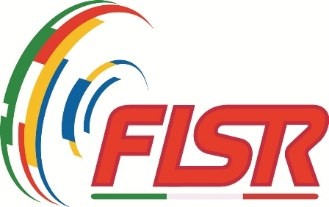 VOUCHER SPORT 2021/22MODULO RIMBORSO VOUCHERLa SocietàSpuntare questa casella se si desidera che il codice IBAN indicato sia riportato anche sulla scheda anagrafica della SSD/ASD presente nell’applicativo online federaleL’Atleta beneficiarioSi dichiara di essere a conoscenza che:La presente domanda di rimborso dovrà essere presentata trascorsi almeno 60 giorni successivi alla data di tesseramento ed entro e non oltre il 31 marzo 2022.La FISR provvederà a liquidare l’importo del voucher assegnato all’ASD/SSD, dopo aver verificato:La data di tesseramento (verifica dei due mesi);La fotocopia del voucher ricevuto, debitamente compilato;la ricevuta di pagamento che dovrà coprire almeno il costo corrispondente al voucher.La documentazione dovrà essere inviata, in un’unica soluzione, a mezzo PEC all’indirizzo segreteria@pec.fisr.it.Si consiglia altresì la formula dell’unica soluzione anche nel caso in cui la società abbia ricevuto più voucher.Data e luogo                                                                     Firma del Rappresentante Legale della Società……………………………………………                                                             ……………………………………………………………………………………..                                                                                                     Firma del genitore o tutore legale dell’Atleta                                                                                            ……………………………………………………………………………………..Nome SocietàCodice SocietàCodice IBAN SocietàIntestazione conto bancario/postaleNome e CognomeDisciplinaValore voucherData ricezione voucherData tesseramento